Общее: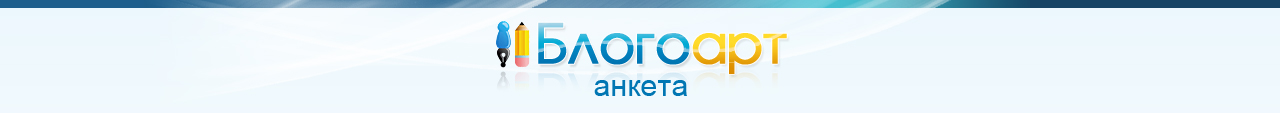 Домен, название: Краткое описание: Оформление: Логотип:  если нет, пожелания/идеи (просто оформленная надпись-название или какой-то визуальный объект?)Цветовая гамма:  какие цвета использовать/не использоватьНастроение:  серьезное/легкое/веселое/яркое/дрПримеры блогов/сайтов, оформление которых нравится/не нравится:(Можно из наших работ http://blogoart.ru/art/portfolio/)Структура главной страницы (см. Схема, стр. 2):ШАПКАДополнительное меню: нужно или нет/какие пунктыОсновное меню: необходимо или нет/какие пунктыСАЙДБАР- где разместить - слева/справа/слева и справа- какие блоки включить (см. Схема) - категории/популярные-последние статьи/комментарии/теги и т.д.- совместить несколько блоков в один с помощью закладок?ПОСТЫ-нужен ли слайдер с основными новостями? -как вывести посты на главной: списком по дате, списком по категориям, в 2 колонки/др. способом- какие элементы включить  в анонс поста(см. Схема) - дата, автор, категория, комментарии, кнопки like, теги и т.д.ФУТЕР(ПОДВАЛ)- какие элементы включить (см. Схема) - копирайт/ ссылки/ счетчикиДОПОЛНИТЕЛЬНЫЕ ЭЛЕМЕНТЫРеклама:  где разместить/количество/размеры/баннеры или ссылкиПоиск/РСС-подписка: где разместить - в шапке/в сайдбареОсобые пожелания:    Схема